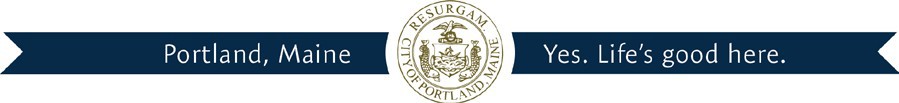 Jeff Levine, AICP, Director	Ann MachadoPlanning & Urban Development Department	Zoning AdministratorLEGALIZATION OF NON-CONFORMING DWELLING UNITS (For office use only)Address & CBL  59 Bramhall Street 054-E-001	Notices to owners of properties situated within 300 feet sent on:  10/9/15	City Housing Ordinance compliance given on:  inspect 10/14/15	received: 10/15/15 – approved by DM with conditions.City NFPA compliance given on:  inspect 10/14/15	received:  10/14/2015 -approved by CM  with conditionsReceived any letters within 10 days from notices sent?  10/23/15	Unit(s) existed prior to April 1, 1995?  1980s Assessor’s record, 2 inspection notices of violation	Unit(s) shown to be established by different owner?  Deed from 1998	Site plan included:  yes	Floor plan(s) included?  Questions about units 3 & 7 – need revised plans	Is ZBA action required?  10/23/15	389 Congress Street * Portland Maine 04101-3509 * Phone: (207) 874-8703 * Fax: (207) 874-8716http://www.portlandmaine.gov/planning/buildinsp.asp * E-Mail: buildinginspections@portlandmaine.gov